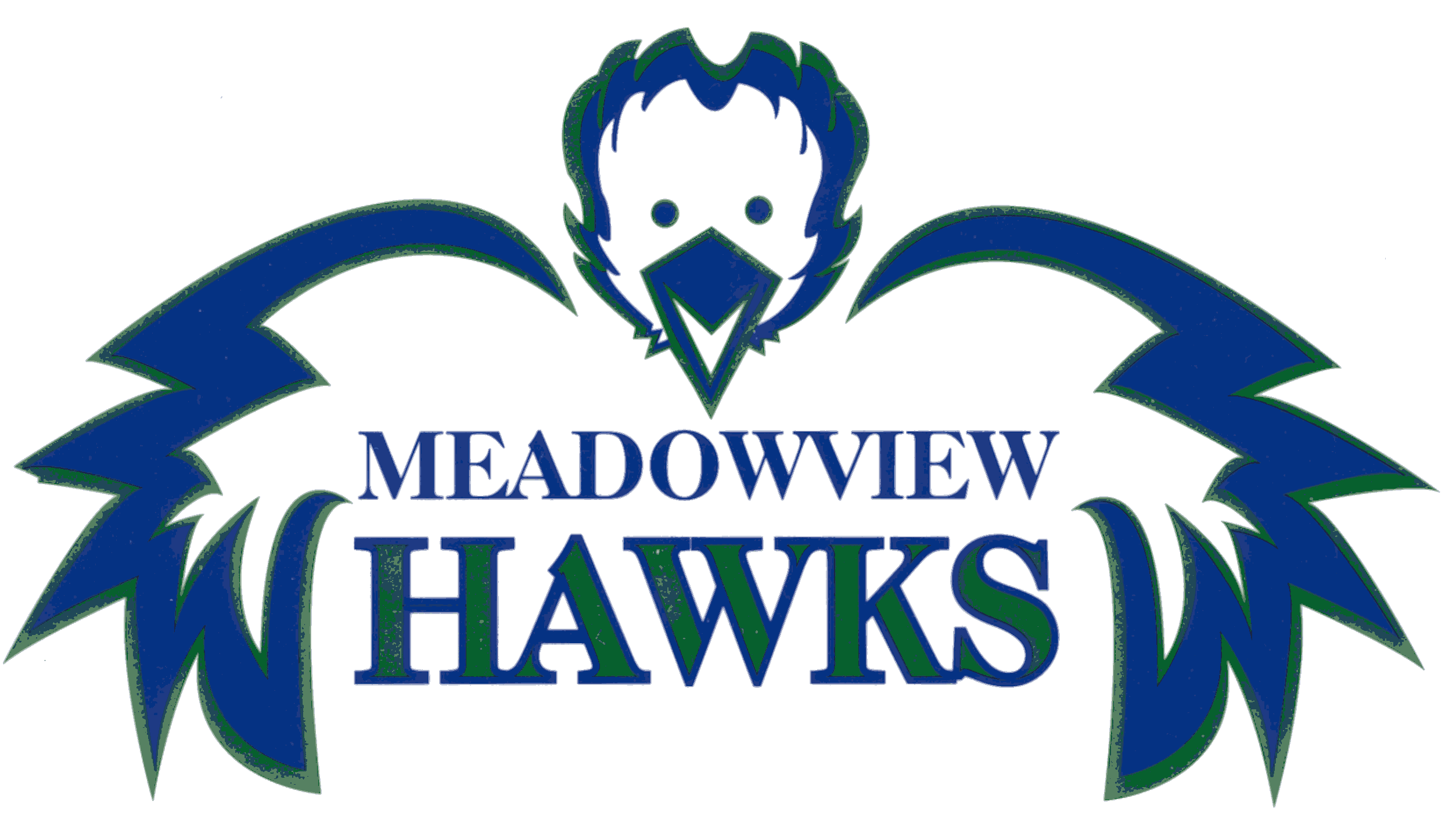 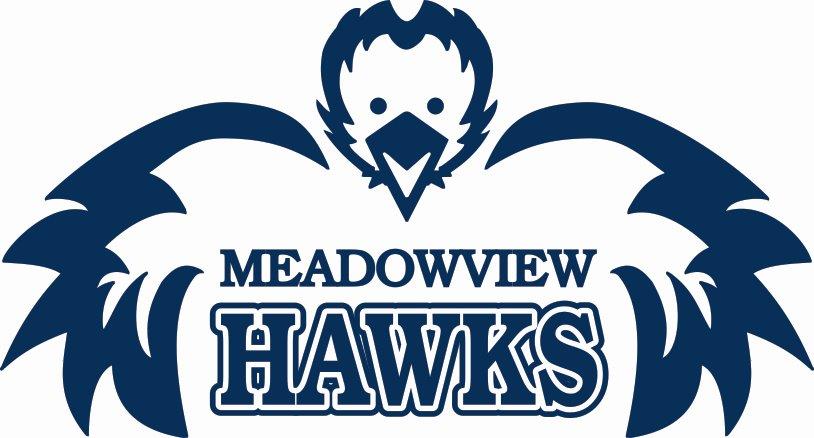 Meadowview Calendar of EventsEvent Dates 2018-19TimeBack to School Chalk FestWednesday, August 29th6-8pmBack to School DayTuesday, September 4thall dayCoupon Book Sale kick-off at schoolTuesday, September 11thbooks handed out at schoolDairy Queen Night (10% goes to PTO)Tuesday, September 11theveningVision ScreeningWednesday, Sept. 12th during schoolHearing ScreeningFriday, September 21stduring schoolCoupon Book Sale endsTuesday, September 25that schoolCulvers Night (Golf Road location-% goes to PTO)Tuesday, September 25th4-7pmMemorial High School Homecoming ParadeFriday, September 28theveningMeadowview Mile Shirt Pick up at SchoolMonday, October 1st5-7pmMeadowview Mile at Fairfax ParkTuesday, October 2nd5:30-8pmDairy Queen Night on Golf (10% goes to PTO)Tuesday, October 9theveningPicture DayThursday, October 11th8:15am-11:45amPTO Meeting-Childcare ProvidedThursday, October 18th5:30-6:30pmPopcorn Day at School-Donate $.25Friday, October 19thduring schoolCulvers Night (Golf Road Location-% goes to PTO)Tuesday, October 23rd4-7pmParent Teacher ConferencesThursday, October 25ththroughout the dayHalloween Parade at SchoolWednesday, October 31st2:35pmBingo Family NightThursday, November 8theveningDairy Queen Night on Golf (10% goes to PTO)Tuesday, November 13theveningDairy Queen Night on Golf (10% goes to PTO)Tuesday, December 11theveningDairy Queen Night on Golf (10% goes to PTO)Tuesday, January 8theveningPopcorn Day at School-donate $.25Friday, January 18thduring schoolImpressions Art FairThursday, January 31steveningPTO Meeting-childcare providedTuesday, February 5th5:30-6:30pmDairy Queen Night on Golf (10% goes to PTO)Tuesday, February 12theveningParent Teacher ConferencesThursday, February 21stthroughout the dayLearning Fun NightThursday, March 7theveningDairy Queen Night on Golf (10% goes to PTO)Tuesday, March 12theveningPopcorn Day at School-donate $.25Friday, March 15thduring schoolCulvers Night (Golf Road location-% goes to PTO)Thursday, March 21st4-7pmDairy Queen Night on Golf (10% goes to PTO)Tuesday, April 9theveningSpring DanceThursday, April 11theveningPTO Meeting-childcare providedMonday, April 15th5:30-6:30pmCulvers Night (Golf Road location-% goes to PTO)Tuesday, April 23rd4-7pmTeacher Appreciation WeekMay 6th-10thall weekDairy Queen Night on Golf (10% goes to PTO)Tuesday, May 14thevening5th Grade PartyFriday, May 31stmid-morningCarnival Thursday, June 6th12-3pmMeadowview Night at the Minnesota Twins GameTBD-tickets will be sold at schoolTBDReminder: Send in your Box TopsMeadowview Spirit DaysDatesMeadowview Attire or Green and Blue DaySeptember 7thWear Purple for Memorial HomecomingSeptember 28thMeadowview Attire or Green and Blue DayOctober 5thCrazy Hair DayOctober 19thMeadowview Attire or Green and Blue DayNovember 2ndHat DayNovember 30thMeadowview Attire or Green and Blue DayDecember 7thWear Something Tie DyeDecember 17thPajama DayDecember 18thMix Match Sock DayDecember 19thKind Day-Give a Staff Member a Nice NoteDecember 20thWear Green and RedDecember 21stMeadowview Attire or Green and Blue DayJanuary 11thMeadowview Attire or Green and Blue DayFebruary 1stValentine's Day-Wear Red and WhiteFebruary 14thMeadowview Attire or Green and Blue DayMarch 1stMeadowview Attire or Green and Blue DayApril 5thMeadowview Attire or Green and Blue DayMay 3rd